"Мугенская средняя общеобразовательная школа" - 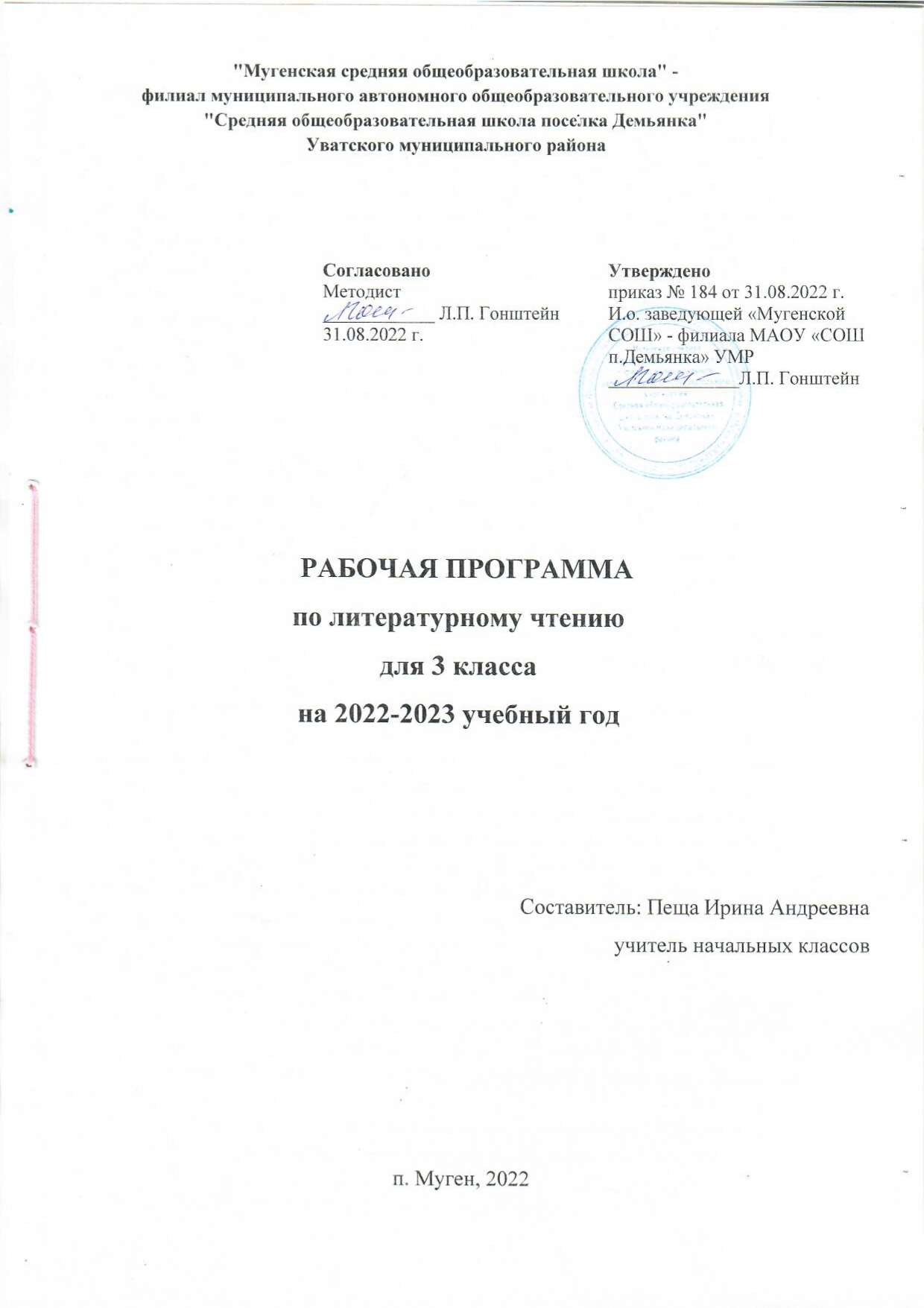 филиал муниципального автономного общеобразовательного учреждения "Средняя общеобразовательная школа поселка Демьянка" Уватского муниципального районаРАБОЧАЯ ПРОГРАММАпо литературному чтениюдля 3 класса на 2022-2023 учебный годСоставитель: Пеща Ирина Андреевнаучитель начальных классовп. Муген, 2022ПОЯСНИТЕЛЬНАЯ   ЗАПИСКАРабочая программа учебного предмета «Литературное чтение» для обучающихся 3 класса на уровне начального общего образования составлена на основе Требований к результатам освоения программы начального общего образования Федерального государственного образовательного стандарта начального общего образования (далее — ФГОС НОО), а также ориентирована на целевые приоритеты духовно-нравственного развития, воспитания и социализации обучающихся, сформулированные в Примерной программе воспитания.ОБЩАЯ ХАРАКТЕРИСТИКА УЧЕБНОГО ПРЕДМЕТА "ЛИТЕРАТУРНОЕ ЧТЕНИЕ"«Литературное чтение» — один из ведущих предметов начальной школы, который обеспечивает, наряду с достижением предметных результатов, становление базового умения, необходимого для успешного изучения других предметов и дальнейшего обучения, читательской грамотности и закладывает основы интеллектуального, речевого, эмоционального, духовно-нравственного развития младших школьников. Курс «Литературное чтение» призван ввести ребёнка в мир художественной литературы, обеспечить формирование навыков смыслового чтения, способов и приёмов работы с различными видами текстов и книгой, знакомство с детской литературой и с учётом этого направлен на общее и литературное развитие младшего школьника, реализацию творческих способностей обучающегося, а также на обеспечение преемственности в изучении систематического курса литературы.Содержание учебного предмета «Литературное чтение» раскрывает следующие направления литературного образования младшего школьника: речевая и читательская деятельности, круг чтения, творческая деятельность.В основу отбора произведений положены общедидактические принципы обучения: соответствие возрастным возможностям и особенностям восприятия младшим школьником фольклорных произведений и литературных текстов; представленность в произведениях нравственно-эстетических ценностей, культурных традиций народов России, отдельных произведений выдающихся представителей мировой детской литературы; влияние прослушанного (прочитанного) произведения на эмоционально-эстетическое развитие обучающегося, на совершенствование его творческих способностей. При отборе произведений для слушания и чтения учитывались преемственные связи с дошкольным опытом знакомства с произведениями фольклора, художественными произведениями детской литературы, а также перспективы изучения предмета «Литература» в основной школе.Важным принципом отбора содержания предмета «Литературное чтение» является представленность разных жанров, видов и стилей произведений, обеспечивающих формирование функциональной литературной грамотности младшего школьника, а также возможность достижения метапредметных результатов, способности обучающегося воспринимать различные учебные тексты при изучении других предметов учебного плана начальной школы.Планируемые результаты включают личностные, метапредметные результаты за период обучения, а также предметные достижения младшего школьника за каждый год обучения в начальной школе.На курс «Литературное чтение» в 3 классе отводится 102 ч.ЦЕЛИ ИЗУЧЕНИЯ УЧЕБНОГО ПРЕДМЕТА "ЛИТЕРАТУРНОЕ ЧТЕНИЕ"Приоритетная цель обучения литературному чтению — становление грамотного читателя, мотивированного к использованию читательской деятельности как средства самообразования и саморазвития, осознающего роль чтения в успешности обучения и повседневной жизни, эмоционально откликающегося на прослушанное или прочитанное произведение. Приобретённые младшими школьниками знания, полученный опыт решения учебных задач, а также сформированность предметных и универсальных действий в процессе изучения предмета«Литературное чтение» станут фундаментом обучения в основном звене школы, а также будут востребованы в жизни.Достижение заявленной цели определяется особенностями курса литературного чтения и решением следующих задач:формирование у младших школьников положительной мотивации к систематическому чтению и слушанию художественной литературы и произведений устного народного творчества;достижение необходимого для продолжения образования уровня общего речевого развития;осознание значимости художественной литературы и произведений устного народного творчества для всестороннего развития личности человека;первоначальное представление о многообразии жанров художественных произведений и произведений устного народного творчества;овладение элементарными умениями анализа и интерпретации текста, осознанного использования при анализе текста изученных литературных понятий: прозаическая и стихотворная речь; жанровое разнообразие произведений (общее представление о жанрах); устное народное творчество, малые жанры фольклора (считалки, пословицы, поговорки, загадки, фольклорная сказка); басня (мораль, идея, персонажи); литературная сказка, рассказ; автор; литературный герой; образ; характер; тема; идея; заголовок и содержание; композиция; сюжет; эпизод, смысловые части; стихотворение (ритм, рифма); средства художественной выразительности (сравнение, эпитет, олицетворение);овладение техникой смыслового чтения вслух (правильным плавным чтением, позволяющим понимать смысл прочитанного, адекватно воспринимать чтение слушателями).СОДЕРЖАНИЕ УЧЕБНОГО ПРЕДМЕТАО Родине и её истории. Любовь к Родине и её история — важные темы произведений литературы (произведения одного-двух авторов по выбору). Чувство любви к Родине, сопричастность к прошлому и настоящему своей страны и родного края — главные идеи, нравственные ценности, выраженные в произведениях о Родине. Образ Родины в стихотворных и прозаических произведениях писателей и поэтов ХIХ и ХХ веков. Осознание нравственно-этических понятий: любовь к родной стороне, малой родине, гордость за красоту и величие своей Отчизны. Роль и особенности заголовка произведения. Репродукции картин как иллюстрации к произведениям о Родине. Использование средств выразительности при чтении вслух: интонация, темп, ритм, логические ударения.Фольклор (устное народное творчество). Круг чтения: малые жанры фольклора (пословицы, потешки, считалки, небылицы, скороговорки, загадки, по выбору). Знакомство с видами загадок. Пословицы народов России (значение, характеристика, нравственная основа). Книги и словари, созданные В. И. Далем. Активный словарь устной речи: использование образных слов, пословиц и поговорок, крылатых выражений. Нравственные ценности в фольклорных произведениях народов России.Фольклорная сказка как отражение общечеловеческих ценностей и нравственных правил. Виды сказок (о животных, бытовые, волшебные). Художественные особенности сказок: построение (композиция), язык (лексика). Характеристика героя, волшебные помощники, иллюстрация как отражение сюжета волшебной сказки (например, картины В. М. Васнецова, иллюстрации Ю. А.Васнецова, И. Я. Билибина, В. М. Конашевич). Отражение в сказках народного быта и культуры. Составление плана сказки.Круг чтения: народная песня. Чувства, которые рождают песни, темы песен. Описание картин природы как способ рассказать в песне о родной земле. Былина как народный песенный сказ о важном историческом событии. Фольклорные особенности жанра былин: язык (напевность исполнения, выразительность), характеристика главного героя (где жил, чем занимался, какими качествами обладал). Характеристика былин как героического песенного сказа, их особенности (тема, язык). Язык былин, устаревшие слова, их место в былине и представление в современной лексике. Репродукциикартин как иллюстрации к эпизодам фольклорного произведения.Творчество А. С. Пушкина. А. С. Пушкин — великий русский поэт. Лирические произведения А. С. Пушкина: средства художественной выразительности (сравнение, эпитет); рифма, ритм.Литературные сказки А. С. Пушкина в стихах (по выбору, например, «Сказка о царе Салтане, о сыне его славном и могучем богатыре князе Гвидоне Салтановиче и о прекрасной царевне Лебеди»).Нравственный смысл произведения, структура сказочного текста, особенности сюжета, приём повтора как основа изменения сюжета. Связь пушкинских сказок с фольклорными. Положительные и отрицательные герои, волшебные помощники, язык авторской сказки. И. Я. Билибин — иллюстратор сказок А. С. Пушкина.Творчество И. А. Крылова. Басня — произведение-поучение, которое помогает увидеть свои и чужие недостатки. Иносказание в баснях И. А. Крылов — великий русский баснописец. Басни И. А. Крылова (не менее двух): назначение, темы и герои, особенности языка. Явная и скрытая мораль басен. Использование крылатых выражений в речи.Картины природы в произведениях поэтов и писателей ХIХ—ХХ веков. Лирические произведения как способ передачи чувств людей, автора. Картины природы в произведениях поэтов и писателей (не менее пяти авторов по выбору): Ф. И. Тютчева, А. А. Фета, М. Ю. Лермонтова, А. Н. Майкова,Н. А. Некрасова, А. А. Блока, С. А. Есенина, К. Д. Бальмонта, И. А. Бунина, А. П. Чехова, К. Г. Паустовского и др. Чувства, вызываемые лирическими произведениями. Средства выразительности в произведениях лирики: эпитеты, синонимы, антонимы, сравнения. Звукопись, её выразительное значение Олицетворение как одно из средств выразительности лирического произведения.Живописные полотна как иллюстрация к лирическому произведению: пейзаж. Сравнение средств создания пейзажа в тексте-описании (эпитеты, сравнения, олицетворения), в изобразительном искусстве (цвет, композиция), в произведениях музыкального искусства (тон, темп, мелодия).Творчество Л. Н. Толстого. Жанровое многообразие произведений Л. Н. Толстого: сказки, рассказы, басни, быль (не менее трёх произведений). Рассказ как повествование: связь содержания с реальным событием. Структурные части произведения (композиция): начало, завязка действия, кульминация, развязка. Эпизод как часть рассказа. Различные виды планов. Сюжет рассказа: основные события, главные герои, действующие лица, различение рассказчика и автора произведения. Художественные особенности текста-описания, текста-рассуждения.Литературная сказка. Литературная сказка русских писателей (не менее двух). Круг чтения: произведения Д. Н. Мамина-Сибиряка, В. Ф. Одоевского, В. М. Гаршина, М. Горького, И. С.Соколова-Микитова, Г. А. Скребицкого и др. Особенности авторских сказок (сюжет, язык, герои). Составление аннотации.Произведения о взаимоотношениях человека и животных. Человек и его отношения с животными: верность, преданность, забота и любовь. Круг чтения (по выбору, не менее четырёх авторов): произведения Д. Н. Мамина-Сибиряка, К. Г. Паустовского, М. М.	Пришвина, С. В.	Образцова, В. Л.	Дурова, Б. С. Житкова. Особенности рассказа: тема, герои, реальность событий, композиция, объекты описания (портрет героя, описание интерьера).Произведения о детях. Дети — герои произведений: раскрытие тем «Разные детские судьбы», «Дети на войне». Отличие автора от героя и рассказчика. Герой художественного произведения: время и место проживания, особенности внешнего вида и характера. Историческая обстановка как фон создания произведения: судьбы крестьянских детей, дети на войне (произведения по выбору двух- трёх авторов). Основные события сюжета, отношение к ним героев произведения. Оценка нравственных качеств, проявляющихся в военное время.Юмористические произведения. Комичность как основа сюжета. Герой юмористического произведения. Средства выразительности текста юмористического содержания: преувеличение. Авторы юмористических рассказов (не менее двух произведений): М. М. Зощенко, Н. Н. Носов, В. В. Голявкин и др.Зарубежная литература. Круг чтения (произведения двух-трёх авторов по выбору): литературные сказки Ш. Перро, Х.-К. Андерсена, Ц. Топелиуса, Р. Киплинга, Дж. Родари, С. Лагерлёф. Особенности авторских сказок (сюжет, язык, герои). Рассказы о животных зарубежных писателей. Известные переводчики зарубежной литературы: С. Я. Маршак, К. И. Чуковский, Б. В. Заходер.Библиографическая культура (работа с детской книгой и справочной литературой). Ценность чтения художественной литературы и фольклора, осознание важности читательской деятельности. Использование с учётом учебных задач аппарата издания (обложка, оглавление, аннотация, предисловие, иллюстрации). Правила юного читателя. Книга как особый вид искусства. Общее представление о первых книгах на Руси, знакомство с рукописными книгами.ПЛАНИРУЕМЫЕ ОБРАЗОВАТЕЛЬНЫЕ   РЕЗУЛЬТАТЫИзучение литературного чтения в 3 классе направлено на достижение обучающимися личностных, метапредметных и предметных результатов освоения учебного предмета.ЛИЧНОСТНЫЕ   РЕЗУЛЬТАТЫЛичностные результаты освоения программы предмета «Литературное чтение» достигаются в процессе единства учебной и воспитательной деятельности, обеспечивающей позитивную динамику развития личности младшего школьника, ориентированную на процессы самопознания, саморазвития и самовоспитания. Личностные результаты освоения программы предмета «Литературное чтение» отражают освоение младшими школьниками социально значимых норм и отношений, развитие позитивного отношения обучающихся к общественным, традиционным, социокультурным и духовно- нравственным ценностям, приобретение опыта применения сформированных представлений и отношений на практике.Гражданско-патриотическое   воспитание:становление ценностного отношения к своей Родине — России, малой родине, проявление интереса к изучению родного языка, истории и культуре Российской Федерации, понимание естественной связи прошлого и настоящего в культуре общества;осознание своей этнокультурной и российской гражданской идентичности, сопричастности к прошлому, настоящему и будущему своей страны и родного края, проявление уважения к традициям и культуре своего и других народов в процессе восприятия и анализа произведений выдающихся представителей русской литературы и творчества народов России;первоначальные представления о человеке как члене общества, о правах и ответственности, уважении и достоинстве человека, о нравственно-этических нормах поведения и правилах межличностных отношений.Духовно-нравственное   воспитание:освоение опыта человеческих взаимоотношений, признаки индивидуальности каждого человека, проявление сопереживания, уважения, любви, доброжелательности и других моральных качеств к родным, близким и чужим людям, независимо от их национальности, социального статуса, вероисповедания;осознание этических понятий, оценка поведения и поступков персонажей художественных произведений в ситуации нравственного выбора;выражение своего видения мира, индивидуальной позиции посредством накопления и систематизации литературных впечатлений, разнообразных по эмоциональной окраске;неприятие любых форм поведения, направленных на причинение физического и морального вреда другим людямЭстетическое воспитание:проявление уважительного отношения и интереса к художественной культуре, к различным видам искусства, восприимчивость к разным видам искусства, традициям и творчеству своего и других народов, готовность выражать своё отношение в разных видах художественной деятельности;приобретение эстетического опыта слушания, чтения и эмоционально-эстетической оценкипроизведений фольклора и художественной литературы;понимание образного языка художественных произведений, выразительных средств, создающих художественный образ.Физическое воспитание, формирование культуры здоровья эмоционального благополучия:соблюдение правил здорового и безопасного (для себя и других людей) образа жизни в окружающей среде (в том числе информационной);бережное отношение к физическому и психическому здоровью.Трудовое воспитание:осознание ценности труда в жизни человека и общества, ответственное потребление и бережное отношение к результатам труда, навыки участия в различных видах трудовой деятельности, интерес к различным профессиям.Экологическое воспитание:бережное отношение к природе, осознание проблем взаимоотношений человека и животных, отражённых в литературных произведениях;неприятие действий, приносящих ей вред.Ценности научного познания:ориентация в деятельности на первоначальные представления о научной картине мира, понимание важности слова как средства создания словесно-художественного образа, способа выражения мыслей, чувств, идей автора;овладение смысловым чтением для решения различного уровня учебных и жизненных задач;потребность в самостоятельной читательской деятельности, саморазвитии средствами литературы, развитие познавательного интереса, активности, инициативности, любознательности и самостоятельности в познании произведений фольклора и художественной литературы, творчества писателей.МЕТАПРЕДМЕТНЫЕ   РЕЗУЛЬТАТЫВ результате изучения предмета «Литературное чтение» в начальной школе у обучающихся будут сформированы познавательные универсальные учебные действия:базовые логические действия:сравнивать произведения по теме, главной мысли (морали), жанру, соотносить произведение и его автора, устанавливать основания для сравнения произведений, устанавливать аналогии;объединять произведения по жанру, авторской принадлежности;определять существенный признак для классификации, классифицировать произведения по темам, жанрам и видам;находить закономерности и противоречия при анализе сюжета (композиции), восстанавливать нарушенную последовательность событий (сюжета), составлять аннотацию, отзыв по предложенному алгоритму;выявлять недостаток информации для решения учебной (практической) задачи на основе предложенного алгоритма;устанавливать причинно-следственные связи в сюжете фольклорного и художественноготекста, при составлении плана, пересказе текста, характеристике поступков героев;базовые исследовательские действия:определять разрыв между реальным и желательным состоянием объекта (ситуации) на основе предложенных учителем вопросов;формулировать с помощью учителя цель, планировать изменения объекта, ситуации;сравнивать несколько вариантов решения задачи, выбирать наиболее подходящий (на основе предложенных критериев);проводить по предложенному плану опыт, несложное исследование по установлению особенностей объекта изучения и связей между объектами (часть — целое, причина — следствие);формулировать выводы и подкреплять их доказательствами на основе результатов проведённого наблюдения (опыта, классификации, сравнения, исследования);прогнозировать возможное развитие процессов, событий и их последствия в аналогичных или сходных ситуациях;работа с информацией:выбирать источник получения информации;согласно заданному алгоритму находить в предложенном источнике информацию, представленную в явном виде;распознавать достоверную и недостоверную информацию самостоятельно или на основании предложенного учителем способа её проверки;соблюдать с помощью взрослых (учителей, родителей (законных представителей) правила информационной безопасности при поиске информации в сети Интернет;анализировать и создавать текстовую, видео, графическую, звуковую информацию в соответствии с учебной задачей;самостоятельно создавать схемы, таблицы для представления информации.К концу обучения в начальной школе у обучающегося формируются коммуникативныеуниверсальные учебные действия:общение:воспринимать и формулировать суждения, выражать эмоции в соответствии с целями и условиями общения в знакомой среде;проявлять уважительное отношение к собеседнику, соблюдать правила ведения диалога и дискуссии;признавать возможность существования разных точек зрения;корректно и аргументированно высказывать своё мнение;строить речевое высказывание в соответствии с поставленной задачей;создавать устные и письменные тексты (описание, рассуждение, повествование);готовить небольшие публичные выступления;подбирать иллюстративный материал (рисунки, фото, плакаты) к тексту выступления.К концу обучения в начальной школе у обучающегося формируются регулятивные универсальные учебные действия:самоорганизация:планировать действия по решению учебной задачи для получения результата;выстраивать последовательность выбранных действий;самоконтроль:устанавливать причины успеха/неудач учебной деятельности;корректировать свои учебные действия для преодоления ошибок.Совместная деятельность:формулировать краткосрочные и долгосрочные цели (индивидуальные с учётом участия в коллективных задачах) в стандартной (типовой) ситуации на основе предложенного формата планирования, распределения промежуточных шагов и сроков;принимать цель совместной деятельности, коллективно строить действия по её достижению: распределять роли, договариваться, обсуждать процесс и результат совместной работы;проявлять готовность руководить, выполнять поручения, подчиняться;ответственно выполнять свою часть работы;оценивать свой вклад в общий результат;выполнять совместные проектные задания с опорой на предложенные образцы.ПРЕДМЕТНЫЕ   РЕЗУЛЬТАТЫПредметные результаты освоения программы начального общего образования по учебному предмету «Литературное чтение» отражают специфику содержания предметной области, ориентированы на применение знаний, умений и навыков обучающимися в различных учебных ситуациях и жизненных условиях и представлены по годам обучения.К концу обучения в третьем классе обучающийся научится:отвечать на вопрос о культурной значимости устного народного творчества и художественной литературы, находить в фольклоре и литературных произведениях отражение нравственных ценностей, традиций, быта, культуры разных народов, ориентироваться в нравственно-этических понятиях в контексте изученных произведений;читать вслух и про себя в соответствии с учебной задачей, использовать разные виды чтения (изучающее, ознакомительное, поисковое выборочное, просмотровое выборочное);читать вслух целыми словами без пропусков и перестановок букв и слогов доступные по восприятию и небольшие по объёму прозаические и стихотворные произведения в темпе не менее 60 слов в минуту (без отметочного оценивания);читать наизусть не менее 4 стихотворений в соответствии с изученной тематикой произведений;различать художественные произведения и познавательные тексты;различать прозаическую и стихотворную речь: называть особенности стихотворного произведения (ритм, рифма, строфа), отличать лирическое произведение от эпического;понимать жанровую принадлежность, содержание, смысл прослушанного/прочитанного произведения: отвечать и формулировать вопросы к учебным и художественным текстам;различать и называть отдельные жанры фольклора (считалки, загадки, пословицы, потешки, небылицы, народные песни, скороговорки, сказки о животных, бытовые и волшебные) и художественной литературы (литературные сказки, рассказы, стихотворения, басни), приводить примеры произведений фольклора разных народов России;владеть элементарными умениями анализа и интерпретации текста: формулировать тему и главную мысль, определять последовательность событий в тексте произведения, выявлять связь событий, эпизодов текста; составлять план текста (вопросный, номинативный, цитатный);характеризовать героев, описывать характер героя, давать оценку поступкам героев, составлять портретные характеристики персонажей; выявлять взаимосвязь между поступками, мыслями, чувствами героев, сравнивать героев одного произведения и сопоставлять их поступки по предложенным критериям (по аналогии или по контрасту);отличать автора произведения от героя и рассказчика, характеризовать отношение автора к героям, поступкам, описанной картине, находить в тексте средства изображения героев (портрет), описание пейзажа и интерьера;объяснять значение незнакомого слова с опорой на контекст и с использованием словаря; находить в тексте примеры использования слов в прямом и переносном значении, средств художественной выразительности (сравнение, эпитет, олицетворение);осознанно применять изученные понятия (автор, мораль басни, литературный герой, персонаж, характер, тема, идея, заголовок, содержание произведения, эпизод, смысловые части, композиция, сравнение, эпитет, олицетворение);участвовать в обсуждении прослушанного/прочитанного произведения: строить монологическое и диалогическое высказывание с соблюдением орфоэпических ипунктуационных норм, устно и письменно формулировать простые выводы, подтверждать свой ответ примерами из текста; использовать в беседе изученные литературные понятия;пересказывать произведение (устно) подробно, выборочно, сжато (кратко), от лица героя, с изменением лица рассказчика, от третьего лица;при анализе и интерпретации текста использовать разные типы речи (повествование, описание, рассуждение) с учётом специфики учебного и художественного текстов;читать по ролям с соблюдением норм произношения, инсценировать небольшие эпизоды из произведения;составлять устные и письменные высказывания на основе прочитанного/прослушанного текста на заданную тему по содержанию произведения (не менее 8 предложений),корректировать собственный письменный текст;составлять краткий отзыв о прочитанном произведении по заданному алгоритму;сочинять тексты, используя аналогии, иллюстрации, придумывать продолжение прочитанного произведения;использовать в соответствии с учебной задачей аппарат издания (обложку, оглавление, аннотацию, иллюстрации, предисловие, приложения, сноски, примечания);выбирать книги для самостоятельного чтения с учётом рекомендательного списка, используя картотеки, рассказывать о прочитанной книге;использовать справочную литературу, включая ресурсы сети. Интернет (в условияхконтролируемого входа), для получения дополнительной информации в соответствии с учебной задачей.ТЕМАТИЧЕСКОЕ ПЛАНИРОВАНИЕУЧЕБНО-МЕТОДИЧЕСКОЕ ОБЕСПЕЧЕНИЕ ОБРАЗОВАТЕЛЬНОГО ПРОЦЕССАОБЯЗАТЕЛЬНЫЕ УЧЕБНЫЕ МАТЕРИАЛЫ ДЛЯ УЧЕНИКАКлиманова Л.Ф., Виноградская Л.А., Горецкий В.Г., Литературное чтение (в 2 частях). Учебник. 3 класс. Акционерное общество «Издательство «Просвещение»;МЕТОДИЧЕСКИЕ МАТЕРИАЛЫ ДЛЯ УЧИТЕЛЯПоурочное планирование по курсу "Литературное чтение"ЦИФРОВЫЕ ОБРАЗОВАТЕЛЬНЫЕ РЕСУРСЫ И РЕСУРСЫ СЕТИ ИНТЕРНЕТresh.edu.ruМАТЕРИАЛЬНО-ТЕХНИЧЕСКОЕ ОБЕСПЕЧЕНИЕ   ОБРАЗОВАТЕЛЬНОГО   ПРОЦЕССАУЧЕБНОЕ ОБОРУДОВАНИЕСправочные таблицы.ОБОРУДОВАНИЕ ДЛЯ ПРОВЕДЕНИЯ ЛАБОРАТОРНЫХ, ПРАКТИЧЕСКИХ РАБОТ, ДЕМОНСТРАЦИЙИнтерактивная доска.ПОУРОЧНОЕ ПЛАНИРОВАНИЕ СогласованоМетодист____________ Л.П. Гонштейн31.08.2022 г.Утвержденоприказ № 184 от 31.08.2022 г.И.о. заведующей «Мугенской СОШ» - филиала МАОУ «СОШ п.Демьянка» УМР______________Л.П. Гонштейн№ п/пНаименование разделов и тем программыКоличество часовКоличество часовКоличество часовДата изученияВиды деятельностиВиды, формы контроляЭлектронные (цифровые) образовательные ресурсы№ п/пНаименование разделов и тем программывсегоконтрольные работыпрактические работыДата изученияВиды деятельностиВиды, формы контроляЭлектронные (цифровые) образовательные ресурсы1.1.О Родине и её истории8Учебный диалог: обсуждение вопроса «С чего начинается Родина?», объяснение своей позиции, сравнение произведений, относящихся к одной теме, но разным жанрам;Устный опрос;Электронное приложение к учебнику resh.edu.ru1.2.Фольклор (устное  народное творчество)9Сравнение произведений устного народные творчества (песни) и авторские произведения: тема, настроение, описание природы. Например, народная песня и авторские произведения И. З. Сурикова «Рябина», А. В. Кольцова «Русская песня»;Устный опрос;Электронное приложение к учебнику resh.edu.ru1.3.Творчество А.С.Пушкина61Слушание и чтение произведения А. С. Пушкина «Сказка о царе Салтане, о сыне его славном и могучем богатыре князе Гвидоне Салтановиче и о прекрасной царевне Лебеди», удержание в памяти последовательности событий сказки, обсуждение сюжета;Практическая работа;Электронное приложение к учебнику resh.edu.ru1.4.Творчество И.А.Крылова3Слушание басен И. А. Крылова (не менее двух, например: «Мартышка и Очки», «Ворона и Лисица»,«Слон и Моська», «Чиж и Голубь», «Лисица и Виноград», «Кукушка и Петух» (по выбору), подготовка ответа на вопрос «Какое качество высмеивает автор?»;Устный опрос;Электронное приложение к учебнику resh.edu.ru1.5.Картины природы в произведениях поэтов иписателей ХIХ века7Рассматривание репродукций картин и подбор к ним соответствующих стихотворных строк. Например, картины К. Ф. Юона «Мартовское солнце», И. И. Шишкина «Зима в лесу», «Дождь в дубовом лесу»;Тестирование;Электронное приложение к учебнику resh.edu.ru1.6.Творчество Л.Н.Толстого7Слушание и чтение произведений Л. Н. Толстого: рассказы «Акула», «Лебеди», «Зайцы», «Какая бывает роса на траве», «Куда девается вода из моря?», быль «Прыжок», «Лев и собачка», сказка «Ореховая ветка», басня «Белка и волк» и др. (не менее трёх произведений по выбору);Устный опрос;Электронное приложение к учебнику resh.edu.ru1.7.Литературная сказка61Слушание и чтение литературных сказок (не менее двух). Например, произведения Д. Н. Мамина- Сибиряка «Сказка про храброго зайца — длинные уши, косые глаза, короткий хвост», «Сказка проВоробья Воробеича, Ерша Ершовича и весёлого трубочиста Яшу», «Серая шейка», «Умнее всех», И. С. Соколова-Микитова «Листопадничек», В. Ф. Одоевского «Мороз Иванович», В. М. Гаршина «Лягушка- путешественница»; Практическая работа;Электронное приложение к учебнику resh.edu.ru1.8.Картины природы в произведениях поэтов и писателей XX века91Составление выставки книг на тему «Природа в произведениях поэтов»;Практическая работа;Электронное приложение к учебнику resh.edu.ru1.9.Произведения о взаимоотношениях человека иживотных12Составление выставки книг (тема дружбы человека и животного), рассказ о любимой книге на эту тему;Устный опрос;Электронное приложение к учебнику resh.edu.ru1.10Произведения о детях17Чтение вслух и про себя (молча) произведений о жизни детей в разное время (по выбору не менее двух- трёх авторов):А. П. Чехов «Ванька», В. Г. Короленко «Слепой музыкант», М. Горький «Пепе», Л. Пантелеев «Честное слово», «На ялике», Л. А. Кассиль «Алексей Андреевич», А. П. Гайдар «Горячий камень», «Тимур и его команда», Н. Н. Носов «Огурцы», Е. А. Пермяк «Дедушкин характер», В. Ф. Панова «Серёжа», С. В. Михалков «Данила Кузьмич», А. И. Мусатов «Оружие», И. Никулина«Бабушкин кактус» и др.;Устный опрос;Электронное приложение к учебнику resh.edu.ru1.11.Юмористические произведения5Составление выставки на тему «Книги Н. Н. Носова», написание краткого отзыва о самостоятельно прочитанном произведении по заданному образцу;Самооценка с использованием«Оценочного листа»;Электронное приложение к учебнику resh.edu.ru1.12.Зарубежная литература8Чтение литературных сказок зарубежных писателей (произведения двух-трёх авторов по выбору). Например, произведения Ш. Перро «Подарки феи», Х.-К. Андерсена «Гадкий утёнок», Ц. Топелиуса «Солнечный Луч в ноябре», Р. Киплинга «Маугли», Дж. Родари «Волшебный барабан»;Устный опрос;Электронное приложение к учебнику resh.edu.ru1.13.Библиографическая культура (работа с детской книгой и справочнойлитературой)51Коллективная работа: подготовка творческого проекта на темы «Русские писатели и их произведения»,«Сказки народные и литературные», «Картины природы в творчестве поэтов», «Моя любимая книга»;Практическая работа;Электронное приложение к учебнику resh.edu.ruОБЩЕЕ КОЛИЧЕСТВОЧАСОВ ПО ПРОГРАММЕОБЩЕЕ КОЛИЧЕСТВОЧАСОВ ПО ПРОГРАММЕ1024№
п/пТема урокаКоличество часовКоличество часовКоличество часовДата изученияВиды,  формы контроля№
п/пТема урокавсегоконтрольные работыпрактические работыДата изученияВиды,  формы контроля1.Любовь к Родине и её история — важные темы произведений литературы.100Устный опрос;
2.Чувство любви к Родине, сопричастность к прошлому и настоящему своей страны и родного края — главные идеи, нравственные ценности, выраженные в произведениях о Родине.100Устный опрос;
3.Образ Родины в стихотворных и прозаических произведениях писателей и поэтов ХIХ и ХХ веков. Осознание нравственно-этических понятий: любовь к родной стороне, малой родине, гордость за красоту и величие своей Отчизны100Устный опрос;
4.Образ Родины в стихотворных и прозаических произведениях писателей и поэтов ХIХ и ХХ веков. Осознание нравственно-этических понятий: любовь к родной стороне, малой родине, гордость за красоту и величие своей Отчизны. Роль и особенности заголовка произведения. План текста. Разные вида плана100Устный опрос;
5.Осознание нравственно-этических понятий: любовь к родной стороне, малой родине, гордость за красоту и величие своей Отчизны. Роль и особенности заголовка произведения. Репродукции картин как иллюстрации к произведениям о Родине. Использование средств выразительности при чтении вслух: интонация, темп, ритм, логические ударения110Устный опрос;
6.Расширение знаний о малых жанрах фольклора (пословицы, потешки, считалки, небылицы, скороговорки, загадки).100Устный опрос;
7.Знакомство с видами загадок. Пословицы народов России (значение, характеристика, нравственная основа). Выразительность речи100Устный опрос;
8.Любимые жанры фольклора. Активный словарь: образные слова, пословицы и поговорки, крылатые выражения в устной речи. Нравственные ценности в фольклорных произведениях народов России. Иллюстрации, их анализ, описание100Устный опрос;
9.Составление словаря фольклора. Активный словарь: образные слова, пословицы и поговорки, крылатые выражения в устной речи. Нравственные ценности в фольклорных произведениях народов России100Устный опрос;
10.Расширение знаний о малых жанрах фольклора (пословицы, потешки, считалки, небылицы, скороговорки, загадки). Интерпретация текстов, обсуждение смысла. Высказывание своей точки зрения. Ведение диалога100Устный опрос;
11.Виды загадок. Структура загадки. Виды загадок100Устный опрос;12.Пословицы, потешки, считалки, небылицы, скороговорки, загадки. Активный словарь: образные слова, пословицы и поговорки, крылатые выражения в устной речи. Нравственные ценности в фольклорных произведениях народов России100Устный опрос;
13.Нравственные ценности в фольклорных произведениях народов России. Любимые произведения. Обсуждаем, характеризуем, высказываем свою точку зрения100Устный опрос;
14.Нравственные ценности в фольклорных произведениях народов России. Фольклорная сказка как отражение общечеловеческих ценностей и нравственных правил. Виды сказок (о животных, бытовые, волшебные). Художественные особенности сказок: построение (композиция), язык (лексика). Характеристика героя, волшебные помощники, иллюстрация как отражение сюжета волшебной сказки (например, картины В. М. Васнецова, иллюстрации Ю. А. Васнецова, И. Я. Билибина, В. М. Конашевич). Отражение в сказках народного быта и культуры. Составление плана сказки. Расширение представлений о народной песне. Чувства, которые рождают песни, темы песен. Описание картин природы как способ рассказать в песне о родной земле. Былина как народный песенный сказ о важном историческом событии. Фольклорные особенности жанра былин: язык (напевность исполнения, выразительность), характеристика главного героя (где жил, чем занимался, какими качествами обладал). Характеристика былин как героического песенного сказа, их особенности (тема, язык). Язык былин, устаревшие слова, их место в былине и представление в современной лексике. Репродукции картин как иллюстрации к эпизодам фольклорного произведения110Тестирование;
15.А. С. Пушкин — великий русский поэт.100Устный опрос;16.Литературные сказки А. С. Пушкина в стихах: «Сказка о царе Салтане, о сыне его славном и могучем богатыре князе Гвидоне Салтановиче и о прекрасной царевне Лебеди» — нравственный смысл произведения, структура сказочного текста, особенности сюжета, приём повтора как основа изменения сюжета.100Устный опрос;
17.Связь пушкинских сказок с фольклорными. Положительные и отрицательные герои, волшебные помощники, язык авторской сказки. И. Я. Билибин — иллюстратор сказок А. С. Пушкина100Устный опрос;
18.А. С. Пушкин — великий русский поэт. Любимые произведения А. С. Пушкина: средства художественной выразительности (сравнение, эпитет); рифма, ритм. Литературные сказки100Устный опрос;
19.Произведения А С Пушкина. Язык поэта, лексика100Устный опрос;20.Произведения А. С. Пушкина: средства художественной выразительности (сравнение, эпитет); рифма, ритм. Работа с иллюстративным материалам к произведениям, их анализ110Тестирование;
21.Басня — произведение-поучение, которое помогает увидеть свои и чужие недостатки. Иносказание в баснях. И. А. Крылов — великий русский баснописец. Басни И. А. Крылова: назначение, темы и герои, особенности языка. Явная и скрытая мораль басен. Использование крылатых выражений в речи100Устный опрос;
22.Иносказание в баснях. Использование крылатых выражений в речи100Устный опрос;
23.И. А. Крылов — великий русский баснописец. Басни И. А. Крылова: назначение, темы и герои, особенности языка. Явная и скрытая мораль басен. Использование крылатых выражений в речи110Тестирование;
24.Лирические произведения как способ передачи чувств людей, автора. Картины природы в лирических произведениях поэтов ХIХ века: Ф. И. Тютчева, А. А. Фета, М. Ю. Лермонтова, А. Н. Майкова, Н. А. Некрасова.100Устный опрос;
25.Лирические произведения. Чувства, вызываемые лирическими произведениями. Средства выразительности в произведениях лирики: эпитеты, синонимы, антонимы, сравнения.100Устный опрос;
26.Лирические произведения. Звукопись, её выразительное значение.100Устный опрос;
27.Лирические произведения. Олицетворение как одно из средств выразительности лирического произведения.100Устный опрос;
28.Лирические произведения. Живописные полотна как иллюстрация к лирическому произведению: пейзаж. Сравнение средств создания пейзажа в тексте-описании (эпитеты, сравнения, олицетворения), в изобразительном искусстве (цвет, композиция), в произведениях музыкального искусства (тон, темп, мелодия)100Устный опрос;
29.Лирические произведения. Любимые поэты ХIХ века: Ф. И. Тютчева, А. А. Фета, М. Ю. Лермонтова, А. Н. Майкова, Н. А. Некрасова. Чувства, вызываемые лирическими произведениями. Средства выразительности в произведениях лирики: эпитеты, синонимы, антонимы, сравнения. Звукопись, её выразительное значение.100Устный опрос;
30.Лирические произведения. Любимые поэты ХIХ века: Ф. И. Тютчева, А. А. Фета, М. Ю. Лермонтова, А. Н. Майкова, Н. А. Некрасова. Чувства, вызываемые лирическими произведениями. Средства выразительности в произведениях лирики: эпитеты, синонимы, антонимы, сравнения. Звукопись. Выразительное значение. Анализ ритма, рифмы110Тестирование;
31.Жанровое многообразие произведений Л. Н. Толстого: сказки, рассказы, басни, быль.100Устный опрос;32.Рассказ как повествование: связь содержания с реальным событием. Структурные части произведения (композиция): начало, завязка действия, кульминация, развязка.100Устный опрос;
33.Эпизод как часть рассказа. Различные виды плана. Сюжет рассказа: основные события, главные герои, действующие лица, различение рассказчика и автора произведения.100Устный опрос;
34.Сюжет рассказа: основные события, главные герои, действующие лица, различение рассказчика и автора произведения. Художественные особенности текста-описания, текста-рассуждения100Устный опрос;
35.Различные виды плана. Сюжет рассказа: основные события, главные герои, действующие лица, различение рассказчика и автора произведения.100Устный опрос;
36.Жанровое многообразие произведений Л. Н. Толстого: сказки, рассказы, басни, быль. Пересказ. План пересказа100Устный опрос;
37.Жанровое многообразие произведений Л. Н. Толстого: сказки, рассказы, басни, быль. Работа с текстом, анализ, интерперетация.110Устный опрос;
38.Литературная сказка русских писателей, расширение круга чтения на примере произведений Д. Н. Мамина-Сибиряка, В. Ф. Одоевского, В. М. Гаршина, М. Горького, И. С. Соколова- Микитова100Устный опрос;
39.Литературная сказка русских писателей, Особенности авторских сказок (сюжет, язык, герои).100Устный опрос;
40.Особенности авторских сказок (сюжет, язык, герои). Составление аннотации. Образцы, примеры, анализ100Устный опрос;
41.Литературная сказка русских писателей, расширение круга чтения на примере произведений Д. Н. Мамина-Сибиряка, В. Ф. Одоевского, В. М. Гаршина, М. Горького, И. С. Соколова- Микитова. Особенности авторских сказок (сюжет, язык, герои). Составление аннотации100Устный опрос;
42.Любимые литературные сказки русских писателей. Иллюстрирование. Пересказ100Устный опрос;
43.Литературная сказка русских писателей, расширение круга чтения на примере произведений Д. Н. Мамина- Сибиряка, В. Ф. Одоевского, В. М. Гаршина, М. Горького, И. С. Соколова-Микитова. Особенности авторских сказок (сюжет, язык, герои). Составление аннотации. Подготовка выставки.100Устный опрос;
44.Картины природы в лирических и прозаических произведениях писателей ХХ века100Устный опрос;
45.Картины природы. Чувства, вызываемые описанием природы (пейзажа) в художественном произведении.100Устный опрос;
46.Картины природы в лирических и прозаических произведениях писателей ХХ века (расширение круга чтения на примере произведений И. А. Бунина, К. Д. Бальмонта, С. А. Есенина, А. П. Чехов, И. С. Соколова-Микитова и др.).100Устный опрос;
47.Чувства, вызываемые описанием природы (пейзажа) в художественном произведении. Средства художественной выразительности при описании пейзажа (расширение представления): эпитеты, олицетворения, синонимы, антонимы, сравнения, звукопись.100Устный опрос;
48.Средства художественной выразительности при описании пейзажа (расширение представления): эпитеты, олицетворения, синонимы, антонимы, сравнения, звукопись. Повтор как приём художественной выразительности.100Устный опрос;
49.Репродукция картины как иллюстрация к художественному произведению100Устный опрос;
50.Репродукция картины как иллюстрация к художественному произведению. Устные высказывания. План. Разные виды плана100Устный опрос;
51.Репродукция картины как иллюстрация к художественному произведению. Устные высказывания. Пересказ. Виды пересказа100Устный опрос;
52.Картины природы в лирических и прозаических произведениях писателей ХХ века Повтор как приём художественной выразительности. Репродукция картины как иллюстрация к художественному произведению110Тестирование;
53.Человек и его отношения с животными: верность, преданность, забота и любовь (расширение круга чтения на примере произведений Д. Н. Мамина-Сибиряка, К. Г. Паустовского, М. М. Пришвина, С. В. Образцова, В. Л. Дурова, Б. С. Житкова и др.).100Устный опрос;
54.Особенности рассказа: тема, герои, реальность событий, композиция, объекты описания (портрет героя, описание интерьера)100Устный опрос;
55.Особенности рассказа: тема, герои, реальность событий, композиция, объекты описания (портрет героя, описание интерьера) Тема Идея Заголовок. Содержание произведения Эпизод. Смысловые части100Устный опрос;
56.Особенности рассказа: тема, герои, реальность событий, композиция, объекты описания (портрет героя, описание интерьера) Тема. Идея Заголовок. Содержание произведения Эпизод. Смысловые части100Устный опрос;
57.Особенности рассказа: тема, герои, реальность событий, композиция, объекты описания (портрет героя, описание интерьера) Тема. Идея Заголовок. Содержание произведения Эпизод. Смысловые части100Устный опрос;
58.Особенности рассказа: тема, герои, реальность событий, композиция, объекты описания (портрет героя, описание интерьера) Тема. Идея Заголовок. Содержание произведения Эпизод. Смысловые части. Подготовка плана100Устный опрос;
59.Особенности рассказа: тема, герои, реальность событий, композиция, объекты описания (портрет героя, описание интерьера) Тема. Идея Заголовок. Содержание произведения Эпизод. Смысловые части. Подготовка плана100Устный опрос;
60.Особенности рассказа: тема, герои, реальность событий, композиция, объекты описания (портрет героя, описание интерьера) Тема. Идея Заголовок. Содержание произведения Эпизод. Смысловые части. Подготовка плана. Пересказ100Устный опрос;
61.Особенности рассказа: тема, герои, реальность событий, композиция, объекты описания (портрет героя, описание интерьера) Тема. Идея Заголовок. Содержание произведения Эпизод. Смысловые части. Подготовка плана. Разные виды пересказа100Устный опрос;
62.Человек и его отношения с животными: верность, преданность, забота и любовь (расширение круга чтения на примере произведений Д. Н. Мамина-Сибиряка, К. Г. Паустовского, М. М. Пришвина, С. В. Образцова, В. Л. Дурова, Б. С. Житкова и др.). Особенности рассказа: тема, герои, реальность событий, композиция, объекты описания (портрет героя, описание интерьера)100Устный опрос;
63.Человек и его отношения с животными: верность, преданность, забота и любовь (расширение круга чтения на примере произведений Д. Н. Мамина-Сибиряка, К. Г. Паустовского, М. М. Пришвина, С. В. Образцова, В. Л. Дурова, Б. С. Житкова и др.). Особенности рассказа: тема, герои, реальность событий, композиция, объекты описания (портрет героя, описание интерьера)100Устный опрос;
64.Человек и его отношения с животными: верность, преданность, забота и любовь (расширение круга чтения на примере произведений Д. Н. Мамина-Сибиряка, К. Г. Паустовского, М. М. Пришвина, С. В. Образцова, В. Л. Дурова, Б. С. Житкова и др.). Особенности рассказа: тема, герои, реальность событий, композиция, объекты описания (портрет героя, описание интерьера)110Тестирование;
65.Дети — герои произведений: раскрытие тем «Разные детские судьбы», «Дети на войне». Отличие автора от героя и рассказчика.100Устный опрос;
66.Отличие автора от героя и рассказчика100Устный опрос;67.Отличие автора от героя и рассказчика. Герой художественного произведения: время и место проживания, особенности внешнего вида и характера.100Устный опрос;
68.Историческая обстановка как фон создания произведения: судьбы крестьянских детей, дети на войне.100Устный опрос;
69.Историческая обстановка как фон создания произведения: судьбы крестьянских детей, дети на войне. Анализ и интерпретация текста100Устный опрос;
70.Историческая обстановка как фон создания произведения: судьбы крестьянских детей, дети на войне. Основные события сюжета, отношение к ним героев произведения. Оценка нравственных качеств, проявляющихся в военное время100Устный опрос;
71.Герой художественного произведения: время и место проживания, особенности внешнего вида и характера. Основные события сюжета, отношение к ним героев произведения. Оценка нравственных качеств, проявляющихся в военное время100Устный опрос;
72.Дети — герои произведений: раскрытие тем «Разные детские судьбы», «Дети на войне». Анализ структуры текста. Заголовок. Главная мысль100Устный опрос;
73.Дети — герои произведений. Оценка нравственных качеств.100Устный опрос;74.Дети — герои произведений. Основные события сюжета, отношение к ним героев произведения. Оценка нравственных качеств, проявляющихся в военное время. Вопросы по тексту.100Устный опрос;
75.Дети — герои произведений. Основные события сюжета, отношение к ним героев произведения. Оценка нравственных качеств, проявляющихся в военное время. Информация в тексте, смысловые части, заголовок100Устный опрос;
76.Дети — герои произведений: раскрытие тем «Разные детские судьбы», «Дети на войне». Отличие автора от героя и рассказчика. Герой художественного произведения: время и место проживания, особенности внешнего вида и характера. Историческая обстановка как фон создания произведения: судьбы крестьянских детей, дети на войне. Основные события сюжета, отношение к ним героев произведения. Оценка нравственных качеств, проявляющихся в военное время100Устный опрос;
77.Дети — герои произведений: раскрытие тем «Разные детские судьбы», «Дети на войне». Отличие автора от героя и рассказчика. Герой художественного произведения: время и место проживания, особенности внешнего вида и характера. Историческая обстановка как фон создания произведения: судьбы крестьянских детей, дети на войне. Основные события сюжета, отношение к ним героев произведения. Оценка нравственных качеств, проявляющихся в военное время100Устный опрос;
78.Определение главной мысли произведения Определение последовательности событий в произведении. План.100Устный опрос;
79.Определение главной мысли произведения Определение последовательности событий в произведении. План.100Устный опрос;
80.Определение главной мысли произведения. Отличие автора произведения от героя и рассказчика. Портрет героя100Устный опрос;
81.Определение главной мысли произведения. Оценка поступков героев. Характеристика отношения автора к героям, поступкам.110Тестирование;
82.Комичность как основа сюжета. Герой юмористического произведения.100Устный опрос;
83.Комичность как основа сюжета. Средства выразительности текста юмористического содержания: преувеличение.100Устный опрос;
84.Комичность как основа сюжета. Герой юмористического произведения. Средства выразительности текста юмористического содержания: преувеличение. Авторы юмористических рассказов: М. М. Зощенко, Н. Н. Носов100Устный опрос;
85.Авторы юмористических рассказов: М. М. Зощенко, Н. Н. Носов100Устный опрос;
86.Комичность как основа сюжета. Пересказ. Виды пересказа100Устный опрос;
87.Круг чтения: литературные сказки Ш. Перро, Х.-К. Андерсена, Ц. Топелиуса, Р. Киплинга, Дж. Родари.100Устный опрос;
88.Круг Рассказы о животных зарубежных писателей. Известные переводчики зарубежной литературы: С. Я. Маршак, К. И. Чуковский, Б. В. Заходер100Устный опрос;
89.Круг чтения: литературные сказки Ш. Перро, Х.-К. Андерсена, Ц. Топелиуса, Р. Киплинга, Дж. Родари. Литературный герой, персонаж, характер100Устный опрос;
90.Круг чтения: литературные сказки Любимые сказки. Иллюстрации. Описание. Особенности авторских сказок (сюжет, язык, герои).100Устный опрос;
91.Круг чтения: литературные сказки Ш. Перро, Х.-К. Андерсена, Ц. Топелиуса, Р. Киплинга, Дж. Родари. Особенности авторских сказок (сюжет, язык, герои). Рассказы о животных зарубежных писателей. Известные переводчики зарубежной литературы: С. Я. Маршак, К. И. Чуковский, Б. В. Заходер100Устный опрос;
92.Зарубежная литература. Композиция. Сравнение. Эпитет. Олицетворение.100Устный опрос;
93.Зарубежная литература. Литературный герой, персонаж, характер100Устный опрос;
94.Зарубежная литература. Тема. Идея. Заголовок100Устный опрос;95.Библиографическая культура (работа с детской книгой и справочной литературой) Ценность чтения художественной литературы и фольклора, осознание важности читательской деятельности.100Устный опрос;
96.Библиографическая культура (работа с детской книгой и справочной литературой) Ценность чтения художественной литературы и фольклора, осознание важности читательской деятельности.100Устный опрос;
97.Библиографическая культура (работа с детской книгой и справочной литературой) Ценность чтения художественной литературы и фольклора, осознание важности читательской деятельности.100Устный опрос;
98.Библиографическая культура (работа с детской книгой и справочной литературой) Ценность чтения художественной литературы и фольклора, осознание важности читательской деятельности. Использование с учётом учебных задач аппарата издания (обложка, оглавление, аннотация, предисловие, иллюстрации). Правила юного читателя. Книга как особый вид искусства. Общее представление о первых книгах на Руси, знакомство с рукописными книгами100Устный опрос;
99.О Родине и её истории. Образ Родины в стихотворных и прозаических произведениях писателей и поэтов ХIХ и ХХ веков. Осознание нравственно-этических понятий: любовь к родной стороне, малой родине, гордость за красоту и величие своей Отчизны. 100Устный опрос;
100.О Родине и её истории. Образ Родины в стихотворных и прозаических произведениях писателей и поэтов ХIХ и ХХ веков. Осознание нравственно-этических понятий: любовь к родной стороне, малой родине, гордость за красоту и величие своей Отчизны. 100Устный опрос;
101.О Родине и её истории. Образ Родины в стихотворных и прозаических произведениях писателей и поэтов ХIХ и ХХ веков. Осознание нравственно-этических понятий: любовь к родной стороне, малой родине, гордость за красоту и величие своей Отчизны. 100Устный опрос;
102.Библиографическая культура (работа с детской книгой и справочной литературой). Ценность чтения художественной литературы и фольклора, осознание важности читательской деятельности. Использование с учётом учебных задач аппарата издания (обложка, оглавление, аннотация, предисловие, иллюстрации). Правила юного читателя. Книга как особый вид искусства. Общее представление о первых книгах на Руси, знакомство с рукописными книгами 110Тестирование;
ОБЩЕЕ КОЛИЧЕСТВО ЧАСОВ ПО ПРОГРАММЕОБЩЕЕ КОЛИЧЕСТВО ЧАСОВ ПО ПРОГРАММЕ10210000